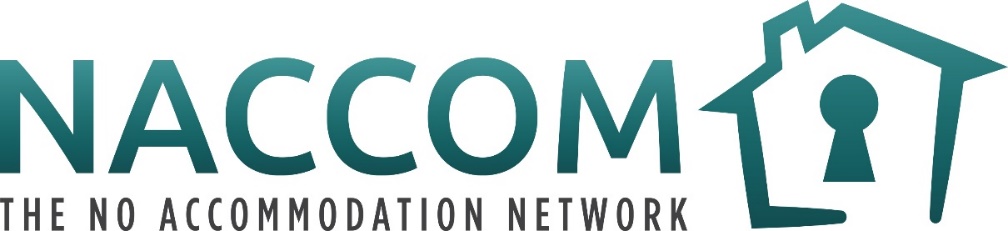 Community Researchers – volunteer role description“As refugees and people seeking asylum in the UK we think we shouldn’t talk, we shouldn’t share our stories. That what is happening is normal, that I must take this lying down, I have to accept this. This is completely wrong and I learnt to open myself to talk, to trust people”		Reflection quote from a Community ReporterVolunteer role: Community ResearcherTime commitment: 2 hours a week for 5 weeks and then a 1 hour meeting every 2 weeksPlease note this is a draft volunteer role description and a final version will be co-designed with the recruited volunteers.Who can be a Community Researcher? Anyone who lives in the UK and who has experience of destitution and the Hostile Environment.Community Researchers will be part of an exciting project to research destitution amongst people with insecure migration statuses in the UK. This project builds on the work of the NACCOM Community Reporters who started in December 2018.As a group, the Community Researchers will discuss which areas of destitution, homelessness and migration to collectively research and collect stories via video and audio recordings. Community Researchers will participate in 5 initial weekly training sessions where together we will build the team, learn new technical skills and explore issues around power, research, campaigning and storytelling. After the training, Community Researchers will be invited to an online meeting every 2 weeks. In these calls we will plan future actions for the research, share reflections on previous meetings and hold a social space. Initially, there will be 6 Community Researchers recruited. In agreement with the group, new researchers may join as the project develops. The group will be made up of people who were previously experienced NACCOM Community Researchers and new volunteers. We are excited to share knowledge and experience with each other.The project will run until October 2022. We will have an evaluation meeting every 6 months where volunteers can feedback to the project and decide if they would like to continue.  “He told me that now he has been housed, he can focus on other aspects of his life, his health. I think having a home is so important, it’s really important and I don’t think it should take a pandemic to house people. It really shouldn’t. it should be happening. People should have a home” The words of a NACCOM Community Reporter when giving evidence in Parliament to the Housing, Communities and Local Government Select Committee